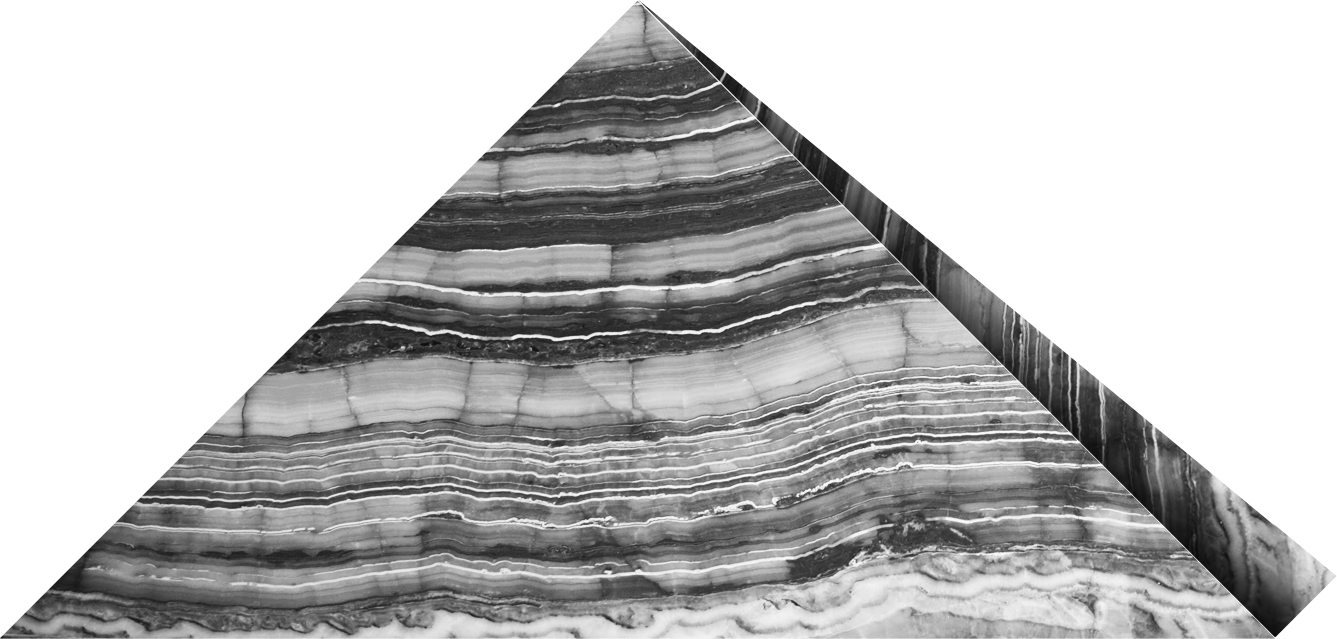 « О Н И К С »ОБЩЕСТВО С ОГРАНИЧЕННОЙ  ОТВЕТСТВЕННОСТЬЮ366208   ЧР, г. Грозный 	                                                                                    ул. Санкт-Петербургская 12/35   ИНН 2630026410   КПП 200501001  ОГРН 1022601451817 ОКПО 51974005  oniks-eco.ru   oniksooo2017@mail.ru«___»___________ №_____Главам органов местного самоуправленияНачальникам филиалов ООО»Оникс»В целях выполнения требований протокольного поручения заместителя Председателя Правительства Чеченской Республики- министра автомобильных дорог Чеченской Республики, руководителя рабочей группы по вопросам обращения с твердыми коммунальными отходами (ТКО) А.Б.Тумхаджиева (заседание от 10.10.2018г.) в части касающейся увеличения собираемости платежей и улучшения качества оказываемой услуги по вывозу ТКО прошу руководителей органов местного самоуправления и начальников филиалов довести следующее уведомление до всех жителей района.Уважаемые абоненты!Администрация органа местного самоуправления и региональный оператор по обращению с твердыми коммунальными отходами (ТКО) ООО «Оникс» доводят до Вашего сведения, что с 1 октября 2019 г. будут производиться начисления во всех жилых домах, владельцы которых до сих пор не заключили договора и не производили оплату за вывоз твердых коммунальных отходов (ТКО). Договор оферты (публичный договор) со всеми владельцами домов и квартир опубликован на сайте ООО «Оникс».  Вам необходимо ежемесячно производить оплату через  мобильных контролеров-кассиров ООО «Оникс» или в кассах ООО «Кавэнергосбыт» .Согласно Федерального закона № 89-ФЗ от 24 июня 1998 г. «Об отходах производства и потребления» обязанность по оплате услуги - вывоз ТКО возникает у всех владельцев или арендаторов частных домов и квартир без исключения. В частном секторе жилья бытовой мусор необходимо выставлять на улице в пакетах около калитки в установленные графиком дни вывоза. Если региональным оператором на вашей улице осуществляется сбор мусора, в независимости от того выставлены пакеты с мусором или нет, начисления будут производиться на каждый жилой дом по тарифу, установленному решением правления Государственного комитета цен и тарифов Чеченской Республики № 120-жт от 20.12.2018г.:-77,97 рублей с человека в месяц, но не более 364 руб. с  жилого дома;-67,91 рублей с человека в месяц, но не более 339,55  руб. с квартиры. В целях улучшения качества оказываемой услуги, а также не допущения увеличения задолженности и принятия мер принудительного взыскания, просим  ВАС своевременно производить оплату за вывоз ТКО до конца текущего месяца.Первый заместитель директора                                Х.В.Хашумов 23.08.2019г.Исп.: М.Демильханов8 928 889 65 66